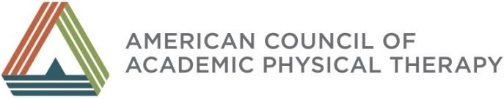 On October 13, 2017, the Members of ACAPT adopted the following list of KSAs and their recommended level of competency to be published as a guideline for considering student readiness prior to entering first full time clinical experiences.Student Readiness for the First Full-Time Clinical ExperienceThe following table summarizes the minimal knowledge, skills and abilities (KSAs) in which physical therapist students must demonstrate competence prior to entry into the first full-time clinical experience. The KSAs are grouped into 14 themes, numbered and indicated in bold text with the corresponding KSAs listed below. Greater than 80% of participants in the Delphi study indicated that these items were necessary.Student Readiness Themes and KSAsStudent Readiness Themes and KSAsTheme 1Students should have foundational knowledge to support application and synthesis in the following content areas:  1.1Anatomy (i.e. functional anatomy) 1.2Common diagnoses related to systems review (e.g. medical, physical therapy 1.3Kinesiology (i.e. biomechanics, exercise science, movement science) 1.4Physiology / Pathophysiology (related to general systems review) 1.5Tissue mechanics (e.g. stages of healing, use/disuse, load/overload) Theme 2Students should meet the specific program identified curricular requirements including: 2.1achieve minimum GPA 2.2meet minimum expectations for practical examinations 2.3remediation of any and all safety concerns Theme 3Students should take initiative to apply evidence-based strategies to: 3.1generate interventions ideas 3.2guide decision-making 3.3measure outcomes 3.4research unfamiliar information or conditions Theme 4Students should engage in self-assessment including: 4.1self-assessment of the impact of one’s behaviors on others 4.2the understanding of one’s own thought processes (metacognition) 4.3self-reflection and identification of areas of strength and those needing improvement, development of a plan to improve, and discussion of that plan with instructors 4.4seeking out resources, including support from others when needed, to assist in implementation of the planTheme 5Students should utilize constructive feedback by: 5.1being open and receptive, verbally/non-verbally 5.2implementing actions to address issues promptly 5.3reflecting on feedback provided Theme 6Students should demonstrate effective communication abilities within the following groups: 6.1diverse patient populations 6.2families and other individuals important to the patients 6.3healthcare professionals Theme 7Students should exhibit effective verbal, non-verbal and written communication abilities to: 7.1listen actively 7.2demonstrate polite, personable, engaging and friendly behaviors 7.3independently seek information from appropriate sources 7.4build rapport 7.5seek assistance when needed 7.6engage in shared decision-making with patients 7.7demonstrate a level of comfort and respect with patient handling 7.8demonstrate empathy 7.9use language and terminology appropriate for the audience 7.10introduce one’s self to CI, clinical staff, and patients Theme 8Students should be prepared to engage in learning through demonstrating: 8.1accountability for actions and behaviors 8.2resilience/perseverance 8.3cultural competence and sensitivity 8.4an eager, optimistic and motivated attitude 8.5respect for patients, peers, healthcare professionals and community 8.6open-mindedness to alternative ideas 8.7punctuality with all assignments 8.8self-care to manage stress 8.9responsibility for learning8.10self-organization 8.11taking action to change when needed 8.12willingness to adapt to new and changing situations 8.13appropriate work ethic 8.14maturity during difficult or awkward situations with patients, families and healthcare professionals Theme 9Students should develop the following elements including the documentation of: 9.1examination/re-examination (History, systems review, and tests and measures) 9.2establish and document the problem list 9.3daily interventions Theme 10Student should recognize and address issues related to safe patient care including the ability to: 10.1identify contraindications and precautions 10.2assess and monitor vital signs 10.3identify and respond to physiologic changes 10.4assess the environment for safety, including lines, tubes, and other equipment 10.5appropriately apply infection control procedures including universal precautions 10.6provide assistance and guarding for patient safety 10.7utilize appropriate body mechanics to avoid injury to self or patients 10.8provide appropriate draping during patient care activities Theme 11Student should demonstrate the following clinical reasoning skills for a non-complex patient:  11.1utilize the elements of the patient-client management model including:  address various body systems (cardiopulmonary, integumentary,   musculoskeletal, neuromuscular) during the examination 11.2articulate a clinical rationale in patient evaluation 11.3develop goals that are linked to the patient’s activity limitations and participation restrictions 11.4determine appropriateness for therapy within scope of PT practice 11.5interpret examination findings 11.6screen to rule in/out conditions and concerns Theme 12Student should have BOTH the understanding and skill to perform the following examination skills: 12.1balance assessment 12.2chart review to extract relevant history12.3dermatome screening 12.4functional mobility assessment 12.5gait assessment 12.6goniometry 12.7interview / history taking 12.8lower quadrant screening 12.9manual muscle testing 12.10muscle length testing 12.11myotome screening 12.12reflex testing 12.13sensory examination 12.14medical screening for red flags 12.15systems review 12.16upper quadrant screening Theme 13Student should have the understanding and skill to perform the following interventions: 13.1prescribe, fit, and instruct patients in proper use of assistive devices 13.2functional training (including bed mobility, transfers, and gait) with appropriate guarding and assistance 13.3individualized patient education 13.4therapeutic exercise: specifically strengthening 13.5therapeutic exercise: specifically stretching 13.6therapeutic exercise: specifically aerobic exercise Theme 14Student should recognize and follow specific professional standards, including: 14.1appropriate dress code 14.2core values identified by the APTA as accountability, altruism, compassion/caring, excellence, integrity, professional duty, and social responsibility 14.3clinical expectations specific to setting 14.4HIPAA regulations 14.5legal aspects related to patient care14.6obligations of the patient-provider relationship 14.7passion for the profession 14.8patient rights 14.9maintaining professional boundaries 14.10understanding physical therapy's role in the healthcare system 